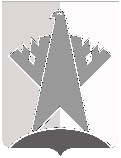 ДУМА СУРГУТСКОГО РАЙОНАХанты-Мансийского автономного округа - ЮгрыРЕШЕНИЕ«16» апреля 2021 года                                                                                                      № 1097-нпа      г. СургутВ соответствии с постановлением Правительства Ханты-Мансийского автономного округа – Югры от 25 декабря 2020 года № 616-п «О внесении изменений в некоторые постановления Правительства Ханты-Мансийского автономного округа – Югры», со статьёй 22 Устава Сургутского района Дума Сургутского района решила:1. Внести в решение Думы Сургутского района от 01 декабря 2009 года 
№ 528 «Об утверждении Порядка определения размера арендной платы за земельные участки, находящиеся в муниципальной собственности муниципального образования Сургутский район и предоставленные в аренду без проведения торгов» следующее изменение: пункт 1 раздела II приложения к решению изложить в следующей редакции:«1. Размер арендной платы за использование земельного участка рассчитывается по формуле и устанавливается в договоре аренды земельного участка:А= КС x Снал x Ксуб x Кпр,где:А – годовой размер арендной платы за земельный участок, руб.;КС – кадастровая стоимость земельного участка, руб.;Снал – налоговая ставка земельного налога в процентах (%), утвержденная муниципальным правовым актом представительного органа муниципального образования, на территории которого расположен земельный участок;Ксуб – коэффициент субъектов;Кпр – коэффициент приоритета;Коэффициент субъектов (Ксуб) устанавливается равным:0,5 – при передаче в аренду земельных участков субъектам малого и среднего предпринимательства для ведения предпринимательской деятельности;0,5 – при передаче в аренду земельных участков физическим лицам, применяющим специальный налоговый режим «Налог на профессиональный доход», в соответствии со статьей 5.2 Закона Ханты-Мансийского автономного округа – Югры от 29 декабря 2007 года № 213-оз «О развитии малого и среднего предпринимательства в Ханты-Мансийском автономном округе – Югре»;0,5 – при передаче в аренду земельных участков субъектам креативных индустрий (юридическим лицам и индивидуальным предпринимателям), соответствующим требованиям, установленным статьей 9 Закона Ханты-Мансийского автономного округа – Югры от 27 июля 2020 года № 70-оз «О креативных индустриях в Ханты-Мансийском автономном округе – Югре», для осуществления видов деятельности, соответствующих одному или нескольким направлениям (сферам) креативных индустрий;0,1 – при передаче в аренду земельных участков субъектам малого и среднего предпринимательства, признанным социальными предприятиями, для осуществления деятельности в сфере социального предпринимательства;0,1 – при передаче земельных участков в аренду региональным или муниципальным социально ориентированным некоммерческим организациям при условии осуществления ими на переданном земельном участке в соответствии с учредительными документами видов деятельности, определенных Законом Ханты-Мансийского автономного округа – Югры от 16 декабря 2010 года 
№ 229-оз «О поддержке региональных социально ориентированных некоммерческих организаций, осуществляющих деятельность в Ханты-Мансийском автономном округе – Югре»;0,1 – при передаче в аренду земельных участков под размещение посадочных площадок авиации общего назначения.В договорах аренды земельных участков, размер арендной платы за которые рассчитан без учета коэффициента субъектов (Ксуб), арендодатель изменяет его с учетом применения указанного коэффициента на основании заявления арендатора с даты его подачи.Коэффициент приоритета (Кпр) применяется в размере 0,8 при передаче земельных участков в аренду для реализации проектов, включенных до 12 сентября 2020 года в Реестр приоритетных инвестиционных проектов Ханты-Мансийского автономного округа – Югры, а также инвестиционных проектов по созданию индустриальных (промышленных) парков и инвестиционных проектов, реализуемых в соответствии с соглашениями о защите и поощрении капиталовложений.».2. Решение вступает в силу после его официального опубликования (обнародования) и распространяется на правоотношения, возникшие с 01 января 2021 года.О внесении изменения в решение Думы Сургутского района от 01 декабря 2009 года № 528 «Об утверждении Порядка определения размера арендной платы за земельные участки, находящиеся в муниципальной собственности муниципального образования Сургутский район и предоставленные в аренду без проведения торгов»Председатель Думы Сургутского районаА.П. Сименяк«16» апреля 2021 годаГлава Сургутского районаА.А. Трубецкой «16» апреля 2021 года